ПЛАН РАБОТЫБелгородской областной организации Общественной организации «Всероссийский Электропрофсоюз»на март 2020 года№п/пНаименование мероприятийДата
проведенияДата
проведенияМестопроведенияМестопроведенияФ.И.О. 
и должность 
ответственного1.1Организовать и провести праздничные мероприятия, посвященные Международному женскому дню 8 мартадо 07 мартадо 07 мартаБелОО ВЭПБелОО ВЭПАндросович А.Н., работники аппарата БелОО ВЭП, председатели ППО1.2Провести расширенное 49-е заседание Президиума БелОО ВЭП с повесткой дня:1. Об утверждении повестки дня XI Пленума БелОО ВЭП.2. Об итогах статистической отчетности за 2019 год.3. Об итогах работы технической инспекции охраны труда по общественному контролю над соблюдением законодательства об охране труда в 2019 году.4. О деятельности профсоюзной правовой инспекции труда за 2019 год.5. О проведении мероприятий, посвященных 75-й годовщине Победы советского народа в Великой Отечественной войне 1941-1945 гг.6. Об организации летней оздоровительной кампании на предприятиях Белгородской энергосистемы в 2020 году.16 марта16 мартаБелОО ВЭПБелОО ВЭПАндросович А.Н., Евдокименко О.В., члены президиума БелОО ВЭП, профсоюзный актив БелОО ВЭП1.3Провести расширенный XI Пленум БелОО ВЭП с повесткой дня:1. Об утверждении отчета о финансовой деятельности Белгородской областной организации Общественной организации «Всероссийский Электропрофсоюз» за отчетный период.16 марта16 мартаБелОО ВЭПБелОО ВЭПАндросович А.Н., Евдокименко О.В., члены областного комитета, профсоюзный актив БелОО ВЭП1.4Подготовить и провести XI турнир БелОО ВЭП по «быстрым» шахматам среди членов профсоюза и их детей, посвященный 75-й годовщине победы в ВОВ21 марта21 мартаУСК С. ХоркинойУСК С. ХоркинойЕвдокименко О.В., председатели ППО1.5Представить отчеты по социально-экономической ситуации на предприятиях и в организациях Белгородской энергосистемы10 марта10 мартаБелОО ВЭПБелОО ВЭПЕвдокименко О.В.1.6Осуществлять контроль посещаемости тренировочных занятий по мини – футболу, волейболу, плаванию, стрельбе и настольному теннису членами профсоюза предприятий Белгородской энергосистемы в течение месяцав течение месяцаУСК С. Хоркиной, Индустр. колледж, тир ДОСААФУСК С. Хоркиной, Индустр. колледж, тир ДОСААФЕвдокименко О.В.1.7Оказывать практическую помощь по правозащитной работе членам профсоюзав течение месяцав течение месяцаБелОО ВЭПБелОО ВЭПБереговая Т.М.1.8Подготовить отчет о правовой работе за 2019 год в ЦК ВЭПдо 15 мартадо 15 мартаБелОО ВЭПБелОО ВЭПБереговая Т.М.1.9Оказывать практическую помощь председателям ППО в решении правовых вопросов, в проведении ОВКв течение месяцав течение месяцаБелОО ВЭПБелОО ВЭПБереговая Т.М.1.10Вести работу с Советами ветеранов и Советами молодежи филиаловв течение месяцав течение месяцаБелОО ВЭПБелОО ВЭПБереговая Т.М.1.11Составить отчет по форме 19 – ТИ о работе технического инспектора  труда за 2019г. и направить по принадлежности.03 февраля03 февраляСергеева Л.С.1.12Принять участие в проведении  Дня охраны труда10 марта10 мартаФилиал ПАО «МРСК Центра» - «Белгородэнерго»Филиал ПАО «МРСК Центра» - «Белгородэнерго»Сергеева Л.С.1.13Принять участие в проведении  Дня охраны труда19 марта19 мартаФилиал ПАО «Квадра» - «Белгородская генерация»Филиал ПАО «Квадра» - «Белгородская генерация»Сергеева Л.С.1.14Организовать проведение обучения уполномоченных по охране труда23 по 27 марта23 по 27 мартаУчебно- курсовой комбинатУчебно- курсовой комбинатСергеева Л.С.1.15Провести проверки условий и охраны труда на рабочих местах 31 марта31 мартаАО «РРКЦ»АО «РРКЦ»Сергеева Л.С.1.18Оказывать практическую помощь профкомам ППО в осуществлении общественного контроля над соблюдением трудового законодательства в вопросах охраны трудав течение месяцав течение месяцаБелОО ВЭП БелОО ВЭП Сергеева Л.С.1.19Подготовить и сдать финансовый отчетдо 20 мартадо 20 мартаБелОО ВЭП БелОО ВЭП Артемова О.Н.1.20Подготовить и сдать отчетность в ФНCдо 31 мартадо 31 мартаБелОО ВЭП БелОО ВЭП Артемова О.Н.1.21Подготовить и сдать отчетность в ПФдо 20 мартадо 20 мартаБелОО ВЭП БелОО ВЭП Артемова О.Н.1.22Проверить и оформить бухгалтерские документы цеховых профсоюзных организацийв течение месяцав течение месяцаБелОО ВЭП БелОО ВЭП Артемова О.Н.1.23Оформить бухгалтерские документы (расход. и приход. ордера, авансов. отчеты, платежные поручения и др.)в течение  месяцав течение  месяцаБелОО ВЭП БелОО ВЭП Артемова О.Н.1.24Начислить и выплатить заработную плату штатным работникамдо 10 мартадо 10 мартаБелОО ВЭП БелОО ВЭП Артемова О.Н.Первичная профсоюзная организация филиала ПАО «МРСК Центра» - «Белгородэнерго»Первичная профсоюзная организация филиала ПАО «МРСК Центра» - «Белгородэнерго»Первичная профсоюзная организация филиала ПАО «МРСК Центра» - «Белгородэнерго»Первичная профсоюзная организация филиала ПАО «МРСК Центра» - «Белгородэнерго»Первичная профсоюзная организация филиала ПАО «МРСК Центра» - «Белгородэнерго»Первичная профсоюзная организация филиала ПАО «МРСК Центра» - «Белгородэнерго»Первичная профсоюзная организация филиала ПАО «МРСК Центра» - «Белгородэнерго»2.1Организовать и провести мероприятия в филиале, посвященные Масленичной неделе01 марта01 мартафилиалфилиалАндросович А.Н.,Береговая Т.М.,председатели цехкомов 2.2Организовать и провести торжественные мероприятия в филиале, посвященные Международному женскому дню 8 марта.06 марта06 мартафилиалфилиалАндросович А.Н.,Береговая Т.М.,председатели цехкомов 2.3Произвести частичную оплату за туры выходного дня в праздничные майские и июньские выходные10 марта10 мартафилиалфилиалАндросович А.Н., Береговая Т.М.,председатели цехкомов2.4Принять участие в проведении дня ТБ. Заслушать отчеты уполномоченных лиц по ОТ за работу в феврале 10 марта10 мартафилиалфилиалАндросович А.Н.,Береговая Т.М.,председатели цехкомов 2.5Принять участие работников филиала в турнире по «быстрым» шахматам, проводимом БелОО ВЭП14 марта14 мартафилиалфилиалАндросович А.Н., Береговая Т.М.,Дворяшин А.П.2.6Принять участие молодых работников филиала в турнире по картингу, проводимом БелОО ВЭП21 марта21 мартафилиалфилиалАндросович А.Н., Береговая Т.М.,Дворяшин А.П.2.7Принять участие в проведении ветеранских собраний с подведением итогов работы за 2019 год. Подготовить отчеты о проделанной работе, утвердить планы на 2020 годмартмартфилиалфилиалАндросович А.Н., Береговая Т.М., председатели цехкомов, председатели СВ2.8Организовать культурно-массовые мероприятия,  посещение театров, кинотеатров, музеев  и других просветительных учрежденийв течение месяцав течение месяцафилиалфилиалАндросович А.Н., Береговая Т.М.,председатели цехкомов2.9Принять участие в работе аттестационной, социальной и жилищной комиссий филиалав течение месяцав течение месяцафилиалфилиалАндросович А.Н.2.10Организовать тренировочные занятия по хоккею, мини-футболу, плаванию, волейболу, пулевой стрельбе, настольному теннисув течение месяцав течение месяцафилиалфилиалАндросович А.Н.,Береговая Т.М.,председатели цехкомов2.11Принять участие в профсоюзной Программе по улучшению бытовых условий членов профсоюза, работников филиалав течение месяцав течение месяцафилиалфилиалАндросович А.Н., Береговая Т.М., председатели ЦК2.12Контролировать денежные выплаты сотрудникам подразделений, попадающих под действия пунктов КД ПАО «МРСК Центра». Помогать в оформлении документовв течение месяцав течение месяцафилиалфилиалАндросович А.Н., Береговая Т.М.,председатели цехкомов2.13Провести мероприятия по подготовке к летнему оздоровительному отдыху работников и их семейв течение месяцав течение месяцафилиалфилиалАндросович А.Н., Береговая Т.М., председатели цехкомов2.14Проводить консультации сотрудников филиала по социальным и правовым вопросам, рассмотрение заявленийв течение месяцав течение месяцафилиалфилиалАндросович А.Н.,Береговая Т.М.2.15Продолжить сотрудничество с Советом ветеранов филиала. Помочь Советам ветеранов в выявлении нуждающихся в помощи ветеранов, выявить первоочередные нужды ветерановв течение месяцав течение месяцафилиалфилиалАндросович А.Н., Береговая Т.М., председатели цехкомов2.16Продолжить сотрудничество с Советом молодежи филиала. Привлекать Совет молодежи в работе с Советом ветерановв течение месяцав течение месяцафилиалфилиалАндросович А.Н.,Береговая Т.М.,председатели цехкомов2.17Освещать деятельность профсоюзной организации на сайте Белгородской областной организации Общественной организации  «Всероссийский Электропрофсоюз»в течение месяцав течение месяцафилиалфилиалБереговая Т.М.2.18Принимать участие представителям профсоюзной организации филиала в работе обкома Белгородской областной организации Общественной организации  «Всероссийский Электропрофсоюз» в течение месяцав течение месяцафилиалфилиалАндросович А.Н.,Береговая Т.М.,члены обкома2.19Принять в члены профсоюза ВЭП всех вновь принятых на работу сотрудниковв течение месяцав течение месяцафилиалфилиалАндросович А.Н.,Береговая Т.М.,председатели цехкомовПервичная профсоюзная организация филиалаПАО «Квадра» - «Белгородская генерация»Первичная профсоюзная организация филиалаПАО «Квадра» - «Белгородская генерация»Первичная профсоюзная организация филиалаПАО «Квадра» - «Белгородская генерация»Первичная профсоюзная организация филиалаПАО «Квадра» - «Белгородская генерация»Первичная профсоюзная организация филиалаПАО «Квадра» - «Белгородская генерация»Первичная профсоюзная организация филиалаПАО «Квадра» - «Белгородская генерация»Первичная профсоюзная организация филиалаПАО «Квадра» - «Белгородская генерация»3.1Принять участие в проведение  проверок условий и охраны труда  на рабочих местахв течение месяцав течение месяцаСтруктурные подразделенияСтруктурные подразделенияПредседатели цехкомов,общественныеуполномоченные3.2Провести заседания профсоюзных групппо графикупо графикуСтруктурные подразделенияСтруктурные подразделенияПредседатели цехкомов3.3Принять участие в проведении Дня  ОТ19 марта19 мартаСтруктурные подразделенияСтруктурные подразделенияПредседатели цехкомов,3.4Подготовить и провести праздничные мероприятия, посвященные Международному женскому дню - 8-е Марта02-06 марта02-06 мартаСтруктурные подразделенияСтруктурные подразделенияПредседатели цехкомов3.5Принять участие в XI турнире по «быстрым» шахматам  среди членов профсоюза и их детей предприятий Белгородской энергосистемы21 марта21 мартаСтруктурные подразделенияСтруктурные подразделенияПредседатели цехкомов3.6Принять участие в турнире по шахматам  среди работников предприятий Белгородской энергосистемы16 марта16 мартаСтруктурные подразделенияСтруктурные подразделенияПредседатели цехкомов3.7Посещение Драматического театрав течение месяцав течение месяцаАТСАТСПознякова Е.А.3.8Массовые катания на ледовом каткев течение месяцав течение месяцаБТЭЦ, АУ, АТСБТЭЦ, АУ, АТСПознякова Е.А.Пономаренко Е.П.3.9Организовать посещение бассейнов «АЙСБЕРГ» г. Старый Оскол, БИК и «Луч» г. Белгород, «Волна» и «Нептун» г.Валуйки09.03.201809.03.2018Структурные подразделенияСтруктурные подразделенияПредседатели цехкомов3.10Организовать спортивную подготовку по футболу, настольному теннису, плаванию, шахматам, волейболупо графикупо графикуСтруктурные подразделенияСтруктурные подразделенияПредседатели цехкомов3.11Принять участие в VI Турнире по картингу среди команд ППО БелОО ВЭП, посвященного 75 летию Дня Победы.3 марта3 мартаСтруктурные подразделенияСтруктурные подразделенияПредседатели цехкомовЗаключить договор  с туристической компанией на оказание услуг по организации экскурсионной поездки в г.Санкт-Петербург10-13 марта10-13 мартаПП ГТСПП ГТСАндросова С.В.Провести отчетно-выборные собрания в профсоюзных группах структурных отделений производственного подразделения согласно графикасогласно графикаПП ГТСПП ГТСАндросова С.В.профгрупоргиПродолжить работу с Советом ветеранов филиалав течение месяцав течение месяцаСтруктурные подразделенияСтруктурные подразделенияПредседатели цехкомовПродолжить работу с Советом молодежи филиалав течение месяцав течение месяцаСтруктурные подразделенияСтруктурные подразделенияПредседатели цехкомовПровести работу с заявлениями членов трудового коллектива (постановления на выплаты по КД)в течение месяцав течение месяцаСтруктурные подразделенияСтруктурные подразделенияПредседатели цехкомовСоставить и сдать материальные отчеты и постановления.до 30 мартадо 30 мартаСтруктурные подразделенияСтруктурные подразделенияПрофгрупоргиПервичная профсоюзная организация ОАО «Белгородэнергосбыт»Первичная профсоюзная организация ОАО «Белгородэнергосбыт»Первичная профсоюзная организация ОАО «Белгородэнергосбыт»Первичная профсоюзная организация ОАО «Белгородэнергосбыт»Первичная профсоюзная организация ОАО «Белгородэнергосбыт»Первичная профсоюзная организация ОАО «Белгородэнергосбыт»Первичная профсоюзная организация ОАО «Белгородэнергосбыт»4.1Принять участие в комиссии о проведении проверок специальной оценки условий труда17 марта17 мартаучастки компанииучастки компанииСтерлев А.М., профком4.2Принять участие в комиссии о проведении проверок специальной оценки условий трудав соответств. с графиком в соответств. с графиком участки компанииучастки компанииСтерлев А.М. профком4.3Организовать и провести социальную комиссию с представителями администрации Общества20 марта20 мартаучастки компанииучастки компанииСтерлев А.М. профком4.4Вести работу с заявлениями членов профсоюзав течение месяцав течение месяцаучастки компанииучастки компанииСтерлев А.М. профком4.5Принять участие в работе аттестационной комиссии по должностной аттестации работников компаниив соответств. с графикомв соответств. с графикомЦАЦАСтерлев А.М. Каменева О.С. профком4.6Организовать поздравления именинников - членов профсоюза в течение месяцав течение месяцаучастки компанииучастки компанииСтерлев А.М. профком4.7Организовать посещение  членами профсоюза  плавательных бассейновв течение месяцав течение месяцаФОКи в районахФОКи в районахСтерлев А.М.,Каменева О.С.4.8Организовать посещение  членами профсоюза  спортивного зала (занятие футболом)в течение месяцав течение месяцаУСК С. ХоркинойУСК С. ХоркинойСтерлев А.М.4.9Организовать поздравления  членов профсоюза с праздником  «8 марта»6 марта6 мартаЦА, участки компанииЦА, участки компанииСтерлев А.М. профком4.10Организовать для  членов профсоюза праздничное мероприятие посвященное празднику  «8 марта»28 марта28 мартаЦА, участки компанииЦА, участки компанииСтерлев А.М. Каменева О.С. 4.11Организовать посещение Драматического театра им. Щепкина членами профсоюзав течение месяцав течение месяцаЦА, участки компанииЦА, участки компанииСтерлев А.М. Каменева О.С.4.12Организовать посещение  членами профсоюза  спортивного зала (занятие бадминтоном)в течение месяцав течение месяцаМАОУ  «ЦО № 1»  г. БелгородаМАОУ  «ЦО № 1»  г. БелгородаКаменева О.С.,Каратов Е.Д.Первичная профсоюзная организация АО «РРКЦ»Первичная профсоюзная организация АО «РРКЦ»Первичная профсоюзная организация АО «РРКЦ»Первичная профсоюзная организация АО «РРКЦ»Первичная профсоюзная организация АО «РРКЦ»Первичная профсоюзная организация АО «РРКЦ»Первичная профсоюзная организация АО «РРКЦ»5.1Провести заседание профкома04 марта04 мартаАО «РРКЦ»АО «РРКЦ»Коробкина Л.Н.5.2Организовать и провести праздничного мероприятия, посвященного Международному женскому дню 8 Марта06 марта06 мартаАО «РРКЦ»АО «РРКЦ»Коробкина Л.Н.5.3Организовать поздравление работников с юбилейными датами в течение месяцав течение месяцаАО «РРКЦ»АО «РРКЦ»Коробкина Л.Н.5.4Вести работу с текущей документациейв течение месяцав течение месяцаАО «РРКЦ»АО «РРКЦ»Коробкина Л.Н.Первичная профсоюзная организация     Черноземного предприятия МЭСПервичная профсоюзная организация     Черноземного предприятия МЭСПервичная профсоюзная организация     Черноземного предприятия МЭСПервичная профсоюзная организация     Черноземного предприятия МЭСПервичная профсоюзная организация     Черноземного предприятия МЭСПервичная профсоюзная организация     Черноземного предприятия МЭСПервичная профсоюзная организация     Черноземного предприятия МЭС6.1Разработать и реализовать план мероприятий, приуроченных к международному женскому дню06 марта06 мартаг. Курск, г. Старый Оскол, г. Орелг. Курск, г. Старый Оскол, г. ОрелВолков В.В., Колупаев А.Д.6.2Провести собрания в профгруппах с выездом руководства профкома и председателя МСпо согласованию с  руководством предприятияпо согласованию с  руководством предприятиякабинет ОТ и ТБ (управление)кабинет ОТ и ТБ (управление)Волков В.В., Сорокин В.А.6.3Принять участие в проведении дня ТБ 18-20 марта18-20 мартаструктурные подразделенияструктурные подразделенияВолков В.В., Сорокин В.А., Саньков Д.А.6.4Провести отчетно-выборную конференцию24 марта24 мартакабинет ОТ и ТБ (управление)кабинет ОТ и ТБ (управление)Волков В.В., Сорокин В.А.6.5Организовать тренировочные занятия по мини-футболу, волейболу, легкой атлетике, плаванию, стрельбе в течение месяцав течение месяцаарендованные спортзалыарендованные спортзалыСорокин В.А.6.6Подготовить отчеты за месяцв соотв. с перечнем и датами предоставления отчетностив соотв. с перечнем и датами предоставления отчетностиструктурные подразделенияструктурные подразделенияВолков В.В., Сорокин В.А., Саньков Д.А., Колупаев А.Д.6.7Организовать работу по взаимодействию с уполномоченными по охране труда в структурных подразделениях Черноземного ПМЭС в рамках проведения Смотра – конкурса «Лучший уполномоченный по охране труда»в течение месяцав течение месяцаструктурные подразделенияструктурные подразделенияВолков В.В.,  Кныш Д.В.Молодежный совет БелОО ВЭП Молодежный совет БелОО ВЭП Молодежный совет БелОО ВЭП Молодежный совет БелОО ВЭП Молодежный совет БелОО ВЭП Молодежный совет БелОО ВЭП Молодежный совет БелОО ВЭП 7.1Провести заседание Молодежного совета с повесткой дня: 1. Об итогах работы Молодежного совета БелОО ВЭП в I квартале 2020 г.2. О проведении мероприятий, приуроченных ко Дню Победы.3. Об участии в подготовке и проведении массовых мероприятий, запланированных профсоюзными комитетами предприятий Белгородской энергосистемы ко Дню семьи и ко Дню защиты детей.31 марта31 мартаБелОО ВЭПБелОО ВЭПФедоров Р.Ю.,Теплоухов А.В.,Шабанов А.И.,Саньков Д.А.,Каменева О.С.,Швайков А.С.ПредседательПредседательПредседатель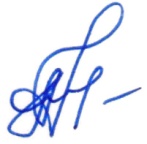 А.Н. АндросовичА.Н. Андросович